Здравствуйте, уважаемые господин/госпожа,Рад с вами встретиться на выставке Marmomacc Fair 2013. Это Chloe от компании Global Bridge.Вот ниже фотографии нашего стенда, где вы запросили о искусственной каменной мозаики от нашей стороны, надеюсь, что они вас напомнят о нам.В последний раз нв выставке мы узнали, что вас интересует каменная мозаика и получили каталог и CD. Вот здесь ссылка мозаики http://www.gbridgeco.com/Natural-Stone.html. Проверьте, пожалуйста.Если вас интересует, пожалуйста, дайте мне знать. Могу предоставить вам предложение.Мы являемся компанией, которая специализуектся на строительных материалах, такие как Мозаика и кварцевый камень. Есть многие продукты на нашем сайте, на котором вы можете увидеть наши продукты.www.gbridgeco.comЕсли вас интересует, пожалуйста, дайте мне знать.Краткое введение о нашей компании:С 10-летним опытом экспорта и надежным качеством, продукты компании Global Bridge активны во всем мире.Мы являемся поставщиком  и  , которые являются ведущими супермаркетами в Европе. 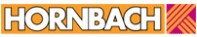 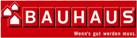 Мы станем поставщиком.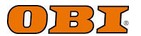 Мы также делаем много проектов мозаики на Ближнем Востоке.Надеюсь, что у нас будет возможность сотрудничать с вами в ближайшее время.Жду вашего ответа.Мы будем присутствовать на 114-ой Ярмарке китайских экспортных товаров в Гуанчжоу от 15 -19 Октября.Номер стенда: 11.2 C14,15.Спасибо и с уважанием,ChloeMSN:flying_629devil@hotmail.comSkype:chloe629 QQ: 1270831723